ZADANIA DLA CHĘTNYCH DZIECIZADANIE 1Policz kropki – Przed Tobą zadanie, które wprowadzi Cię w świat dodawania i rozwinie Twoje umiejętności matematyczne. Musisz dodać wszystkie kropki, które znajdują się na płytce domina, a następnie wybrać jedną z trzech podanych odpowiedzi.Powodzenia 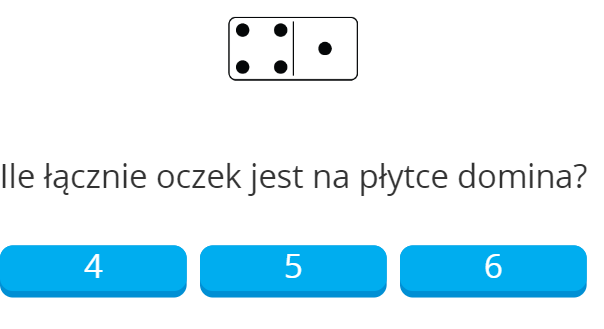 …………………………………………………………………………………………………………………………………….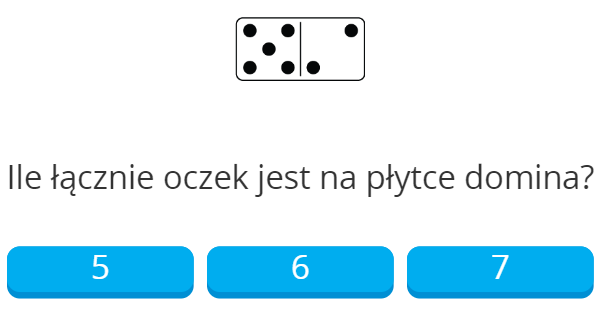 ……………………………………………………………………………………………………………………………………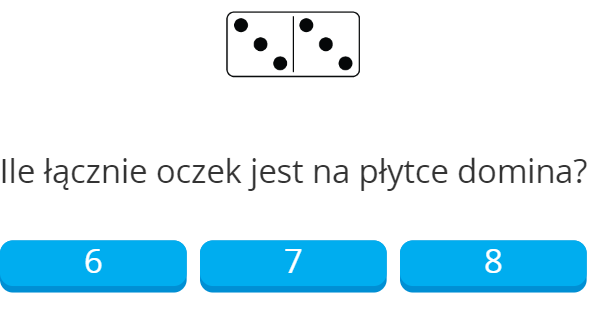 …………………………………………………………………………………………………………………………………….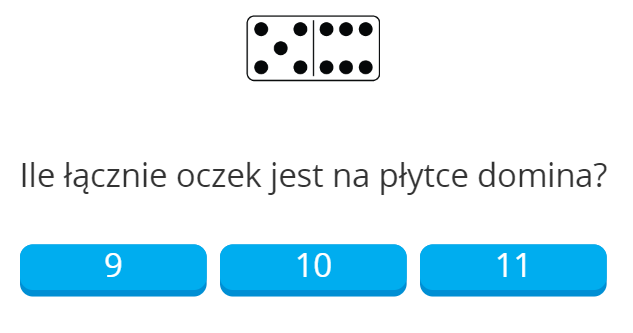 ……………………………………………………………………………………………………………………………………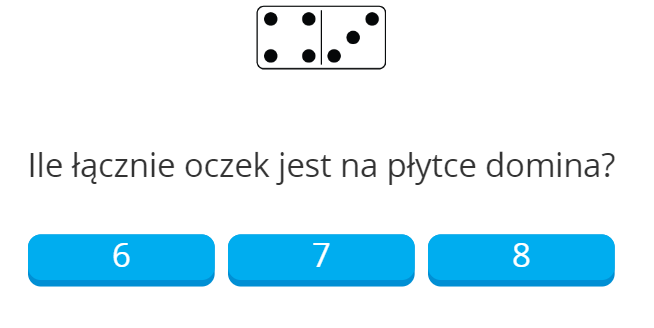 …………………………………………………………………………………………………………………………………….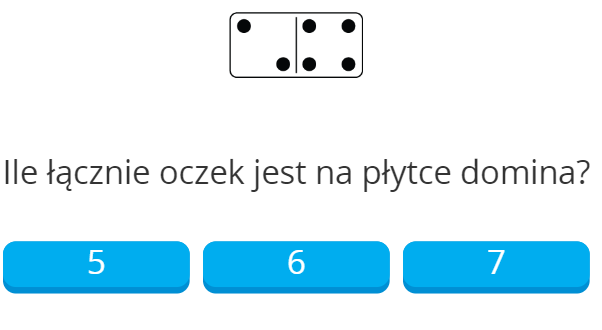 ……………………………………………………………………………………………………………………………………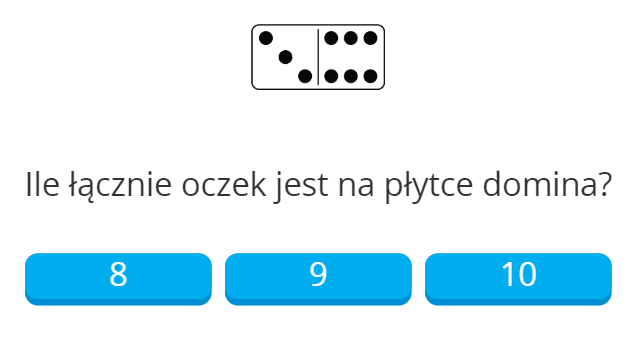 …………………………………………………………………………………………………………………………………….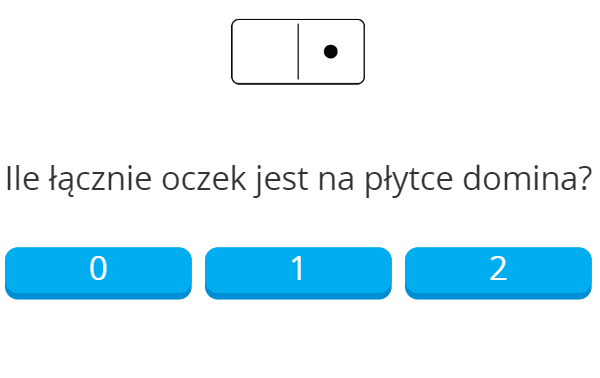 …………………………………………………………………………………………………………………………………….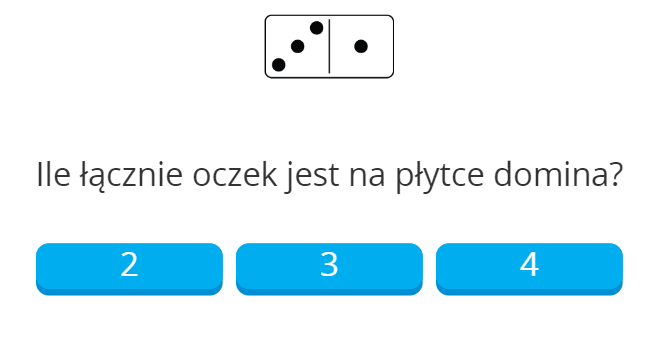 ZADANIE 2Tym razem ćwiczymy spostrzegawczość i koncentracje uwagi.Powodzenia 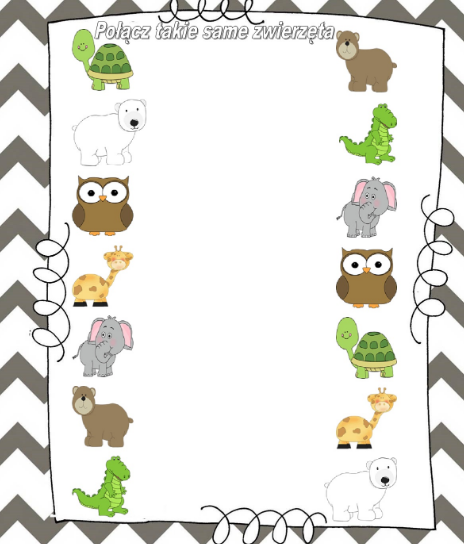 ZADANIE 3Zadanie to kształtuje umiejętności uważnego patrzenia; rozwija sprawność manualną, prawidłowy chwyt kredki, przygotowuje do nauki pisania; rozwija pamięć, myślenie i koncentracje uwagi. Pokoloruj obrazek według podanego kodu.Powodzenia 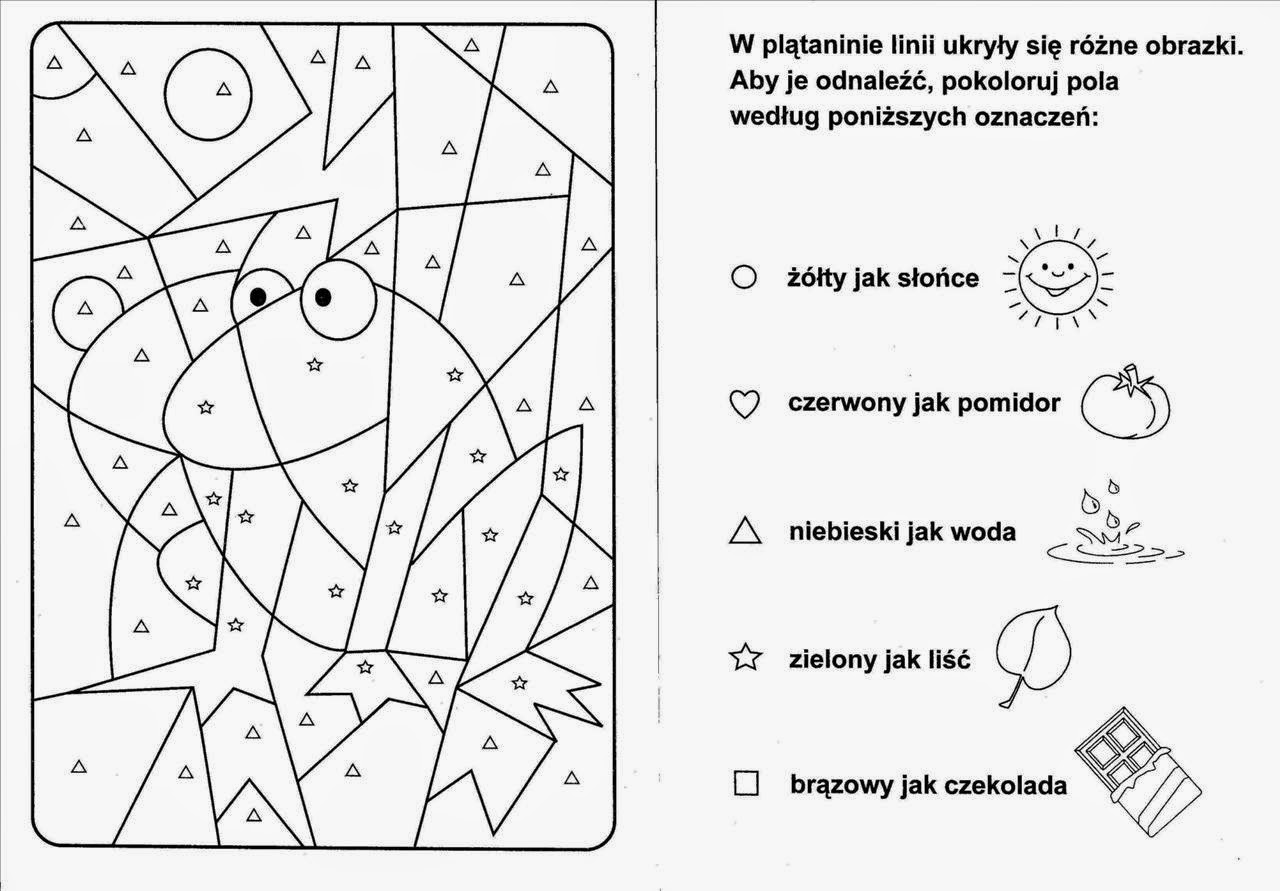 